NSAND Meeting Minutes 11/7/15Call Meeting to Order---Brooke motions to call meeting to order, Miranda secondsAttendancePresident (Lindsey Stein)present1st Vice President (Karen Schaaf)present2nd Vice President (Rachel Thorson)presentSecretary (Alphonse Schoeneberger)Not presentTreasurer (Brooke Lewton)presentPublicity (Andrea White and Payton Borud)Payton—presentAndrea—not presentLeg. Ed. (Miranda Miller)presentBreakthrough to Nursing (Kristen Bortke) presentFunds (Trisha Hoffart)presentMembership (Kirby Greger)presentCommunity Health (Laken Underdahl)Not presentLocal Arrangements (Alli Greff and Kristen Durand)Kristen—presentAlli-- presentSNOY (Lindsey Holter)Not presentGrad Consultants (Kayla Kaizer and Jennifer Chevalier)Kayla—presentJennifer—not presentAdvisor (JoAnn Lindemann and Becky Brodell)JoAnn—presentBecky—not presentApproval of Agenda-- Kristen approves, Trisha secondsApproval of Last Minutes-- Brooke motions, Alli secondsOfficer ReportsPresidentWelcomeSpeaker updateTrying to get contact with physicians, possibly Dr. DaSilva---- maybe workplace bullying instead?? Brooke motions to have Theresa on workplace civility and bullying and Kristen second. Vote--- Yes: 13 No-0Grad panel--- Devin, Jen and Kayla all agreed to sit on panel. Continuing education --Alexis HansenNDNA agreed to come as well--- Talk to Center for Nursing to come as well (Kyle)Flash drivesDiscussion about setting up next years’ board with better organization of information on flash drives. Flash drives should include information with timelines of when to complete certain tasks. Contact Lindsey if you need a flash drive. Clean binders out and update. Universal password used for all accounts will be NSAND2016!Vice PresidentVendor update-- discussion about vendors and times for them to arrive, leave etc. Kayla will be posting a donation form to Facebook so that everyone is able to ask for donations. Please keep in contact with everyone of who are asking so that we don’t approach the same people more than once. TreasurerChecking-  $8,816.72Savings-     $5,206.04Old BusinessFundraising  boothT-Shirt designs -- post designs of possibly T-shirt will be posted on Facebook. Extra T-shirts from last year maybe be able to pass down to local chapters to sell at maybe a discount price. Sign-up sheet for reference cards possibly sent out to all chapters. Maybe contact image printing for more printing needsNew BusinessRegistration website- Advertisement--- posted on Facebook page Discussion about finding contacts at each school-- most updated list on Facebook. Possibly have school presidents present at meetings in the upcoming year to improve handoff. Looking at agenda of conference and looking at redoing the time allotted for each session. Discussion of role during conference-- possibly creating a link to website to describe roles on projector and having a poster board with descriptions of each role at certain locations in the ballroom where board members would meet with students interested in running for their position. We would also do a brief officer report during conference that would also describe briefly of what everyone does. Also having time allotted for local and state officer meeting. Brochure and PowerPoint send out to board members and presidents to present to local chapters to enhance and encourage attendance at convention. Possibly talking to instructors at schools to determine ways to improve attendanceChange in schedule 9:30-11:15 for state business meeting and board elections and individual board member description meetings.Discussion about time slots for the leadership & SNOY competitionSpace needed for scrapbook judging, challenge of the quarters, leadership and SNOYSNOY contestants bring scrapbooks with to competition on Thursday.Judges for the leadership competition: Dr. Pfenning, Carmen for NDNA and another board member, Senator ObanTable arrangements/center pieces Flower shop donated center pieces last years’ convention—try to get local floral shop to donate again.Logo for theme?? Andrea has been nominated to draw up a logo---School Spirit Saturday-- logo shirt and jeans for Saturday of convention--- let speaker know of themeColors--- Navy and silverNSAND signing support of prohibiting the use of tobacco products at City parks---E- cigarette resolution has been done before so we will be looking at a resolution to eliminate smoking at parks statewide. Miranda has a list of resolutions that the NDNA is supporting that we could also co-inside with.NSAND AdvisorBecky has not been present at any meetings. Discussion brought forward about replacing her. Bylaws states inclusions about credentials the advisor must have to be an advisor. Review bylaws and potentially elect a new advisor. Possibly a faculty member or just someone that is interested?? We are going to table the issue till next meeting to allow time to look at the bylaws. Nominating committee 2nd Vice is in charge of election, need two people to join herKirby and Trisha voiced they would help out. Everyone should look at the menus and be mindful of choices that would be best for lunch and dinner. Possibility of writing an article to ND nurse stating what is new in NSAND. Motion made by Kayla to add writing article to ND nurse to the publicity role. Miranda seconded. Vote: Yes=13 No=0AnnouncementsBe mindful of your specific roles, projects, and responsibilities!Schedule Next Meeting: Doodle with several dates and times to determine which time and date work best for the majority of people. Meeting in January at the Ramada---January 16th -- Noon--- double check with Belinda to ensure it would work.--- HIGHLY recommended that everyone attend to meetings here on out. Meeting Adjourned: Kristen motion, Alli seconded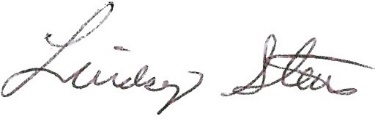 NSAND President 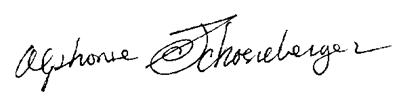 NSAND Secretary